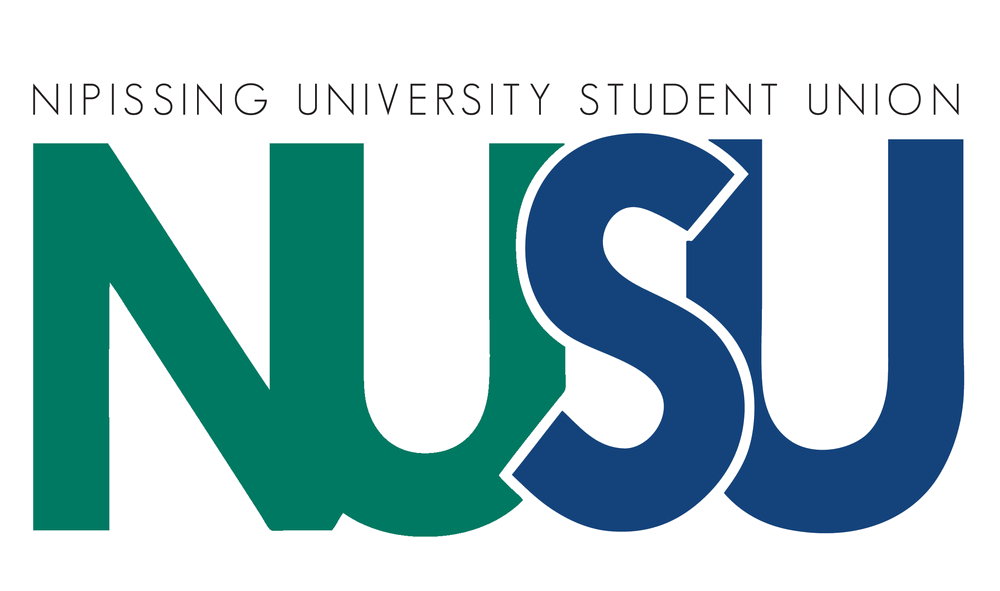 Executive Nomination FormEffective: December 2020The entirety of this election will be online. There will be no campaigning in-person on campus, including residence, library, and the athletics centre. Nomination FormThis form is to be filled out and submitted electronically to elections@nusu.com by January 20th at 11am. Failure to do so will remove the chance for the candidate to proceed in the election. For more information or clarification, please go to nusu.com/elections to see the Information Package, as well as the Elections Policy. I __________________________, being a nominee for the position of ________________________________________________________________
(choose either President, VP Finance & Administration, VP Advocacy & Awareness or VP Student Life)*You can only select one of the above*Of the Nipissing University Student Union (NUSU), do acknowledge: i) That I am a member of the corporation, as defined in the NUSU Governing Documents;ii) That I am currently enrolled in at least one course at Nipissing University in the 2021/2022 academic year and am therefore a member of the Nipissing University Student Union, in accordance with the NUSU By-Laws Article 5.1; iii) That I authorize NUSU to verify statements (i) and (ii) above; iv) Further, I agree to be bound by the rules of the Governing Documents of NUSU and to abide by all decisions of the Elections Committeev) That I further verify that I am at least 18 years of age at the time of signing this document. Dated on the _______________ day of _______________________________.                                  (day)                                     (month and year)Candidate (TYPE NAME) 
_________________________________________________________________Chief Returning Officer (TYPE NAME)_________________________________________________________________Candidate InformationPlease ensure this form is filled out in its entirety as this will be the means of contact during the electoral process for information and questions.Candidate Name: ___________________________________________________________Candidate Preferred Name: ________________________________________________Candidate Student Email: 
__________________________________________________@my.nipissingu.ca 
Candidate Phone/Cell Phone #: ____________________________________________Date of Birth:  (D) ___ ___  (M) ___ ___ (Y) ___ ___ ___ ___
Pronouns: ________________________________________________________Program of Study: _________________________________________________________Social Media Campaigning Disclosure FormI will be using the following accounts on social media during the campaign period for the 2021/2022 Executive Elections. Failure to report social media accounts being used for campaigning purposes could result in a demerit and/or face possible disqualification. This includes VSCO, “Finsta” etc. Election 2021/2022 - Student Signatures for NominationCandidates MUST have a minimum of twenty-five (25) supporters currently attending Nipissing University with a valid student number and Nipissing student email address to be nominated. Supporters will not be counted for ANY students who use an email address other than their Nipissing student email. There is room for thirty (30) supporters to help ensure that should one or two of your supporters not be approved you will be able to use the extra supporters information and not be exempted from participating in the elections.Candidate’s DeclarationI declare that I have read the Information Package, the Nomination Form and Elections Policy and to the best of my knowledge, information and belief, I am qualified to be a candidate for election. I understand that by participating in this election I must adhere to any rules, regulations, policies or by-laws of the Nipissing University Student Union. By typing my name in below and submitting the appropriate materials with my registered student email,  I certify that all information is true and correct to the best of my knowledge. This includes: Nomination Form, Platform, and Promotional Materials. ________________________________________                  ____________________________         
    Name of Candidate (TYPE HERE)                                    Date of SubmissionItems in checklist to be sent to elections@nusu.com by January 20th at 11am. ChecklistNomination Form (completed with the information of 25 supporters)PlatformHeadshot (a photo which clearly shows your face)1-2 square graphics (1080px x 1080px)*1-2 Instagram story graphics (1080px x 1920px)*
*It is your responsibility to create your own graphics. The above checklist outlines the minimum for submission. Any more graphics than outlined above are acceptable, but must be submitted with the other materials on the deadline. If you need assistance with creation - Canva has the graphic templates outlined above. Any graphics created after January 20th will not be recognized by the committee. Candidates’ Meeting: As this year is online we will be offering two different meeting times for students on January 22nd at 12:30pm or 3:30pm. Personal Facebook Page: Facebook Campaign Page: Snapchat: Instagram: Twitter: LinkedIn: Other: Student NameStudent #Nipissing Email (my.nipissingu.ca)EX:John Smith0123423jsmith2631234567891011121314151617Student NameStudent #Nipissing Email (my.nipissingu.ca)18192021222324252627282930